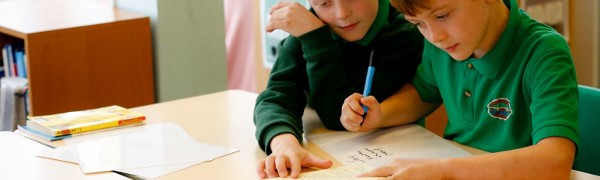 Gunthorpe C of E Primary School Head Teacher Applicant PackHead Teacher Application Pack